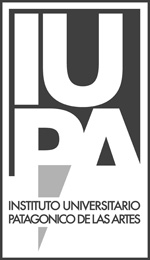 Proyectos de Extensión
Lineamientos FundamentosEl criterio del área de Extensión se orienta hacia una apertura del IUPA hacia la comunidad, facilitando recursos y abriendo propuestas enriquecedoras en el ámbito artístico. Como en todo plano donde se involucran actores del colectivo cultural, la interacción institución-sociedad supone reciprocidad; esto posibilita, en el mediano plazo, mayor presencia de la Institución en el ámbito regional, así como el encuentro de espacios y desarrollos por parte de la comunidad.

Metodología, criterios y desarrollos

* Los proyectos de Extensión se presentarán por escrito. Se desarrollarán siguiendo la siguiente estructura: a) Fundamentación epistemológica.
b) Metodología.
c) Contenidos.
d) Recursos (físicos, materiales y humanos).
e) Destinatarios.
f)  Tiempo de desarrollo.* No podrá aprobarse ningún proyecto que en su presentación no contemple y especifique esta organicidad y estructura.* Deben sopesarse las dificultades que acarrearían proyectos que configuren una suerte de “cátedra paralela” o superposición con las cátedras que conforman las carreras del IUPA. De existir posibles superposiciones, los autores de los proyectos de Extensión deberán explicar cuál es el justificativo conceptual y práctico para salvar esa posible yuxtaposición de contenidos.*Los profesores a cargo realizarán una lista de inscriptos con nombre, apellido, N° DNI, fecha de nacimiento, dirección de e-mail y teléfono. Si la persona no pertenece a la Institución se pedirá una fotocopia del DNI (para el seguro).*Los profesores serán designados bajo la normativa vigente. Se completarán formularios de declaración jurada de cargos por triplicado.*Todas las personas que participen en los proyectos estarán cubiertas por la aseguradora del Consejo Provincial de Educación. El seguro cubre a las personas mientras están realizando actividades en relación a extensión, siempre que sea dentro de los horarios establecidos. La cobertura será dentro de la Institución, en lugares externos o in itinere (trayecto entre el domicilio y el lugar de trabajo, para los docentes; o en traslados propios de las actividades de extensión, para docentes y alumnos).*Al finalizar la experiencia se solicitará a los participantes por escrito y en forma anónima un análisis de lo trabajado y si desean, aportar sugerencias. Estas conclusiones se presentarán al Vicerrector.*Al finalizar el año, los docentes a cargo de cada proyecto mostrarán los trabajos realizados de acuerdo a cada disciplina. Deberá presentarse al Vicerrector un informe de avance al finalizar el año y si el proyecto llega a su fin, se presentará un informe de evaluación final.
*Los resultados y alcances de cada proyecto deben mostrar coincidencias con los proyectos formales oportunamente presentados y aprobados al inicio.Octubre 2011Área de Extensión